          Заслушав информацию о подготовке и проведению праздничных мероприятий, посвященных Дню Победы и руководствуясь Уставом  муниципального образования «Можгинский район»,           СОВЕТ  ДЕПУТАТОВ  РЕШИЛ:Информацию о подготовке и проведении праздничных мероприятий, посвященных Дню Победы принять к сведению (прилагается).Опубликовать информацию  в информационно-телекоммуникационном сети «Интернет»  на официальном сайте муниципального образования «Можгинский район». Председатель Совета депутатов муниципального образования «Можгинский район»                                                                                   Г. П. Королькова           г. Можга31 марта  2021 года           № ___Проект вносит: Заместитель главы Администрации района по социальным вопросам                                                                         М. Н. СарычеваСогласовано:Председатель Совета депутатов муниципального образования «Можгинский район»                                                                                   Г. П. КорольковаЗаместитель начальника отдела организационно-кадровой и правовой  работы                                       Н. В. ЩеклеинаюрисконсультПриложение к решению Совета депутатовМО «Можгинский район»от 31 марта 2021 года № ____Информация о подготовке и проведении праздничных мероприятий, посвященных Дню Победы      В настоящее время в учреждениях культуры Можгинского района активно ведется подготовка к празднованию 76-й годовщины Победы в Великой Отечественной войне 1941-1945 годов. Повсеместно пройдут  месячники патриотического воспитания, встречи, уроки мужества,  литературно-музыкальные композиции, тематические экспозиции, концертные программы, театральные постановки и другие акции. Наибольшее количество мероприятий запланировано  в период с 5 по 10 мая. Учреждения культуры примут участие в проведении Всероссийских акций:  «Георгиевская ленточка», «Синий платочек», «Вахта памяти», «Сирень Победы», «Письмо Победы», «Бессмертный полк», «Солдатская каша». Повсеместно состоятся церемонии возложения венков к мемориальным объектам, посвященным Великой Отечественной войне 1941–1945 гг. и торжественные митинги с участием ветеранов и тружеников тыла. В ходе торжественных митингов будут организованы выступления творческих коллективов. На базе Большеучинского ЦСДК пройдет районный митинг «Мы замолкаем, глядя в небеса», концерт «Под ярким салютом великой Победы» и гала-концерт -конкурс «Молодые голоса России». Также планируется проведение 21-го традиционного пробега Горняк – Пычас. Кроме этого, Можгинским районным Домом культуры запланировано проведение смотра-конкурса по строевой подготовке среди школ Можгинского района и цикла мероприятий в малонаселенных пунктах «В сердцах поколений». Всего Муниципальным бюджетным учреждением Можгинского района «Централизованная клубная система» в рамках празднования 76-й годовщины Победы планируется провести более 50 мероприятий с общим охватом участников свыше 9 тыс. человек.Сельские библиотеки Можгинского района традиционно примут участие во всероссийской акции «Бессмертный полк», во всероссийской акции «Георгиевская ленточка»,  во Всероссийской акции «Диктант Победы», международной  акции «Читаем детям о войне». Во многих библиотеках пройдут часы чтения «Я хочу, чтобы не было войны…», мастер-классы «Открытка памяти». Совместно с домами культуры будут организованы митинги у памятников воинам, погибшим в годы ВОв. Повсеместно в библиотеках  будут оформлены книжные выставки и информационные стенды, посвященные событиям Великой Отечественной войне.Основное внимание в рамках подготовки ко Дню Победы сосредоточено на состоянии  мемориальных объектов и воинских захоронений. По состоянию на 1 марта 2021 г. на территории района насчитывается 130 объектов культурного наследия, в том числе:  60 объектов археологии; 6 объектов архитектуры; 7 объектов истории; 5 памятников Гражданской войны, 52 памятника Великой Отечественной войны. Из них 2 объекта культурного наследия федерального значения – Минчегуртское городище (МО «Маловоложикьинское) и Чумойтло поселение (МО «Горнякское»), а также 3 объекта культурного наследия регионального значения – 3 памятника Гражданской войны (МО «Большеучинское» и «Пазяльское»).                                                   В рамках исполнения поручения Президента Российской Федерации о проведении паспортизации воинских захоронений МБУ Можгинского района «ЦКС» ежегодно во взаимодействии с Агентством по государственной охране объектов культурного наследия                                                                   Удмуртской Республики и Военным комиссариатом города Можга, Можгинского, Алнашского, Граховского и Кизнерского районов Удмуртской Республики проводится  работа по уточнению и обновлению реестра воинских захоронений. Сведения о выявленных или вновь появившихся воинских захоронениях представляются в Министерство культуры Удмуртской Республики в  установленном порядке.     В соответствии с  Федеральным законом от 19 мая 1995 г.  № 80-ФЗ «Об увековечении Победы советского народа в Великой Отечественной войне 1941 - 1945 годов», а также Законом от 14 января 1993 г. № 4292-1  «Об увековечении памяти погибших при защите Отечества» органы местного самоуправления ответственны за сохранение памятников Великой Отечественной войны, поддержание их в состоянии, соответствующем достойному и уважительному отношению к памяти о Победе советского народа в Великой Отечественной войне. За сохранностью памятников Великой Отечественной войны и воинских захоронений на территории Можгинского района закреплены ответственные - это общеобразовательные школы, учреждения культуры, администрации муниципальных образований. В целом,  состояние  памятников удовлетворительное. Ежегодно в рамках подготовки к празднованию Дня Победы в Великой Отечественной войне 1941-1945 годов общеобразовательными школами, учреждениями культуры при поддержке администраций муниципальных образований поселений организовываются мероприятия по косметическому ремонту и благоустройству территории памятников, такие как оштукатуривание, покраска, побелка, посадка цветов и др. В рамках 75-летия Победы в 2020 году значимыми событиями стали открытие 53-ого памятника ВОВ в д. Новая Бия, а также реконструкции и обновление памятников  в с. Большая Уча, д. Каменный Ключ, п. Сардан, с. Русский Пычас, д. Чежебаш, с. Можга, д. Старые Какси, д. Трактор, д. Старые Юбери, д. Кинеусь, д. Лудзи-Шудзи, с. Черемушки. В 2021 году открытие новых памятников не запланировано.          Учреждениям культуры Можгинского района в рамках подготовки к празднованию 76-й годовщины Победы в Великой Отечественной войне 1941-1945 годов рекомендовано:  - в срок до 1 мая 2021 г. совместно с администрациями муниципальных образований поселений провести работы по реконструкции и текущему ремонту памятников и мемориальных мест, связанных  историческими событиями Великой Отечественной войны 1941-1945 гг.;   - в срок до 7 мая 2021 г. организовать субботники по очистке территорий воинских захоронений, обелисков, памятников с привлечением работников культуры, учащихся образовательных организаций, населения.     Подводя итоги, важно отметить, что работу по благоустройству памятных мест и обелисков павшим воинам необходимо проводить не только в преддверии 9 мая, а последовательно  на постоянной основе. СОВЕТ ДЕПУТАТОВМУНИЦИПАЛЬНОГО ОБРАЗОВАНИЯ«МОЖГИНСКИЙ РАЙОН»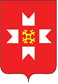 «МОЖГА  ЁРОС»МУНИЦИПАЛ КЫЛДЫТЭТЫСЬДЕПУТАТЪЁСЛЭН КЕНЕШСЫ      О подготовке и проведении праздничных мероприятий, посвященных Дню Победы      О подготовке и проведении праздничных мероприятий, посвященных Дню Победы      О подготовке и проведении праздничных мероприятий, посвященных Дню Победы